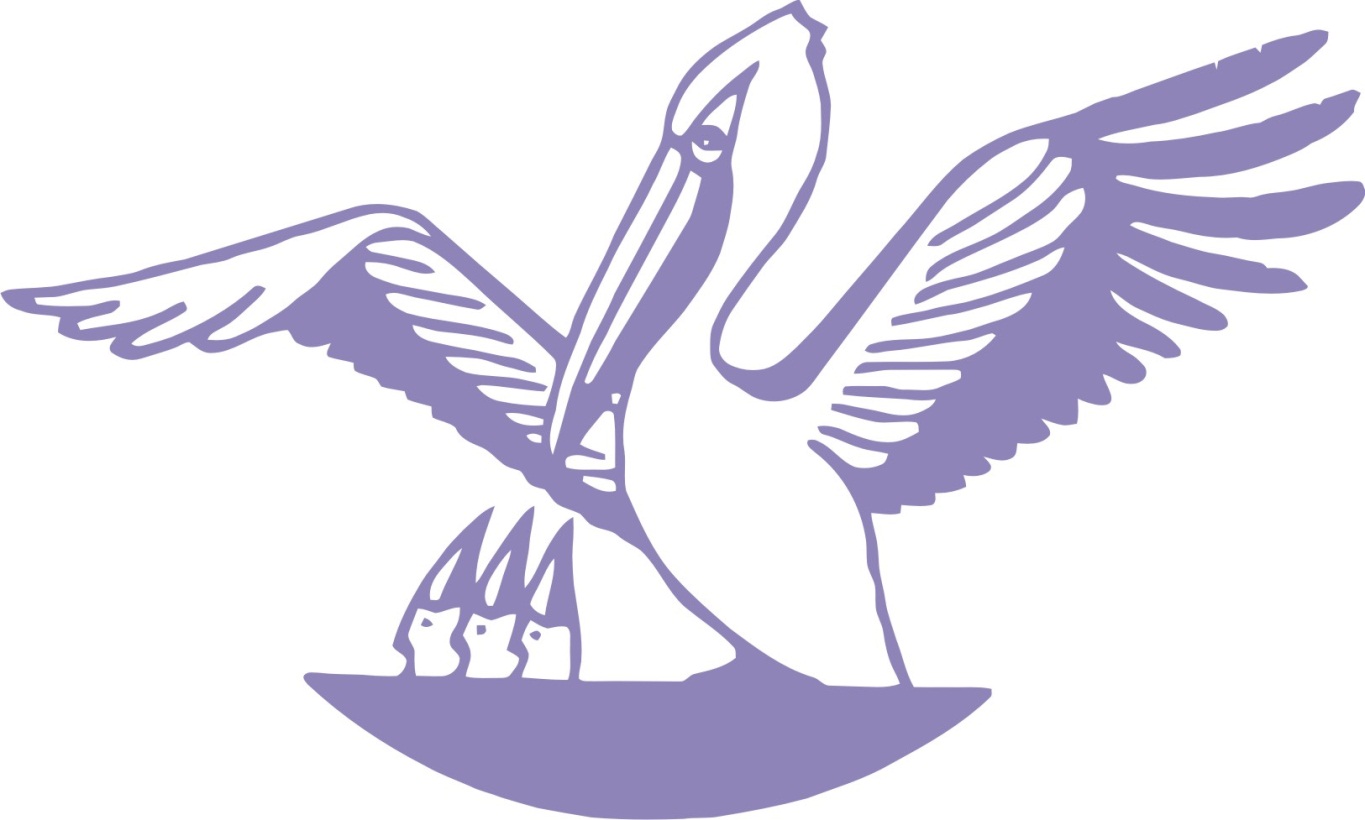 Правильность сведений, представленных в информационной карте, подтверждаю: __________________________ (_____________________________)                           (подпись)                                      (фамилия, имя, отчество участника)«____» __________ 20____ г.      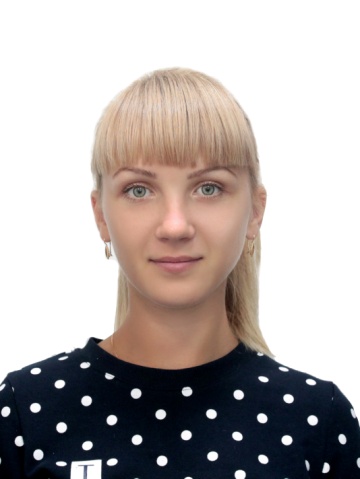 Информационная карта участника городского конкурса профессионального мастерства «Педагог  года - 2018», номинация  «Воспитатель года-2018»  __________Моисеева ______(фамилия)____________Елена Андреевна______ (имя, отчество)1. Общие сведения1. Общие сведенияСубъект Российской ФедерацииТюменская областьМуниципальное образование (город)Город ТюменьДата рождения (день, месяц, год) 24.08.1990Место рожденияКурганская область, Куртамышский район, село Пепелино Адреса в Интернете (сайт, блог  и т. д.), где можно познакомиться с участником и публикуемыми им материалами http://madou-85.ru/http://mea.my1.ru/ 2. Работа2. РаботаМесто работы (полное наименование образовательной организации в соответствии с уставом)Муниципальное Автономное Дошкольное Образовательное Учреждение детский сад № 85 города ТюмениЗанимаемая должность (наименование в соответствии с записью в трудовой книжке)воспитательОбщий трудовой стаж (полных лет на момент заполнения анкеты)3 годаОбщий педагогический стаж (полных лет на момент заполнения анкеты)3 годаКвалификационная категория, дата её установления (в соответствии с записью в трудовой книжке)НетПочетные звания и награды (наименования и даты получения)Нет Послужной список (места и сроки работы за последние 10 лет) Муниципальное Автономное Дошкольное Образовательное Учреждение детский сад № 85 города ТюмениПреподавательская деятельность по совместительству (место работы и занимаемая должность)3. Участие в  конкурсах,  награды3. Участие в  конкурсах,  наградыПобеда в конкурсе лучших педагогов системы дошкольного образованияДостижения в других конкурсах муниципального, регионального и российского уровняПравительственные и отраслевые награды (наименования и даты получения в соответствии с записями в трудовой книжке)4. Образование4. ОбразованиеНазвание и год окончания учреждения профессионального образованияФедеральное государственное бюджетное образовательное учреждение высшего профессионального образования «Курганский государственный университет» город Курган28 мая 2014 годаСпециальность, квалификация по дипломуПедагог профессионального обучения и дизайнаДополнительное профессиональное образование за последние три года (наименования образовательных программ, модулей, стажировок и т.п., места и сроки их получения)Тюменский областной государственный институт развития регионального образования.Курсы повышения квалификации по программе: «Организационно – педагогические основы образовательного процесса в условиях перехода на ФГОС дошкольного образования»(03.12.2014 – 12.12.2014). Рег. номер. 006271.Государственное автономное профессиональное учреждение Тюменской области «Тюменский педагогический колледж»Курсы повышения квалификации «Проектирование образовательного процесса в ДОО в соответствии с ФГОС дошкольного образования»(13.11.2017 – 22.11.2017). Рег. номер. 3205.Знание иностранных языков (укажите уровень владения)Немецкий (со словарем)Ученая степеньНазвание диссертационной работы (работ)Основные публикации (в т. ч. брошюры, книги, статьи)5. Общественная деятельность5. Общественная деятельностьУчастие в общественных организациях (наименование, направление деятельности и дата вступления)Участие в деятельности управляющего советаУчастие в разработке и реализации муниципальных, региональных, федеральных, международных программ и проектов (с указанием статуса участия)6. Семья6. СемьяСемейное положение (фамилия, имя, отчество и профессия супруга/супруги) Замужем,Моисеев Владимир Александрович, машинист электровозаДети (имена и возраст)нет7. Профессиональные и личные интересы и ценности7. Профессиональные и личные интересы и ценностиВаше педагогическое кредо Добро нести, добру учить,Добиться цели через трудности,Любовью истине служить – Я называю это мудростью.А.В. Елисов.Качества, которые Вы хотели бы воспитать у своих учеников (воспитанников) Доброжелательность, сопереживание, человечность, терпимостьПрофессиональные и личностные ценностиОтветственность, компетентность, доброта, креативность, пунктуальность. Ваши кумиры в профессииЕвгений Иванович Трошкин, заведующий детским садом из фильма «Джентльмены удачи» в исполнении Евгения ЛеоноваВаше любимое литературное произведение педагогического содержания«Педагогическая поэма», «Книга для родителей» А.С. МакаренкоВаши любимые песенные произведения педагогического содержания«Дорогою добра», исполняет Т. Рузавина, С. Таюшев, композитор Марк Минков, автор слов Юрий ЭнтинВаш любимый писатель, поэт, композитор, артистА.С. Пушкин, А.А. Ахматова, И.Я. Крутой, И.Ю. Розанова.Хобби, таланты, спортивные увлеченияМоё хобби – рисование маслом, витражная роспись, создание картин из пуговиц.Ваш любимый афоризм или девиз«Никогда не сдаваться!»Смешной случай из вашей педагогической практики (краткое описание)Утренний прием детей. Вместе с детьми собираем пазлы. В это время привели девочку Дашу, привел ее папа. Папа девочки, зайдя в приемную, снял шапку и спокойно сел на скамеечку в ожидании когда дочь переоденется. В это время к папе Даши подошел самый хулиганистый из мальчиков и стал гладить лысую голову отца Даши. Увидев это я спросила: «Андрюша, а что ты делаешь?» На что получила ответ: «Я сравниваю Елена Андреевна! У меня на голове так пушисто, а у Дашиного папы – гладко». Все кто находился, в этот момент, в приемной не смогли сдержать смех.8. Контакты8. КонтактыРабочий адрес с индексом625035, г. Тюмень, ул. Геологоразведчиков, д.28Рабочий телефон с междугородним кодом8-3452-26-07-24Рабочая электронная почтаe-mail:madou85@yandex.ruАдрес школьного сайта в Интернетеhttp://madou-85.ru/Домашний адрес с индексом625002, г. Тюмень, ул. Малая - Боровская, д.28, кв.118Домашний телефон с междугородним кодомМобильный телефон с междугородним кодом8-982-902-41-18Личная электронная почтаelektromois@mail.ruАдрес личного сайта в Интернетеhttp://mea.my1.ru/8. Документы8. ДокументыПаспорт (серия, номер, кем и когда выдан)7117 303431ИНН450701414330Свидетельство пенсионного государственного страхования133-123-771 179. Личные банковские реквизиты9. Личные банковские реквизитыНаименование банкаКорреспондентский счет банкаБИК банкаИНН банкаРасчетный счет банкаЛицевой счет получателя10. Материалы для размещения на сайте Конкурса10. Материалы для размещения на сайте КонкурсаВаше педагогическое кредоДобро нести, добру учить,Добиться цели через трудностиЛюбовью истине служить – Я называю это мудростью.А.В. Елисов.Почему вам нравится работать в детском саду?Ответ прост «Я люблю детей – это моё счастье!» Каждый день видеть детские улыбки, слышать до боли приятные сердцу слова «Мамочка пришла». Ведь я для них вторая мама. Они любят меня и ждут каждый день. И от этого в душе моей становится тепло, потому что эти слова согревают мне душу.Профессиональные и личностные ценности, наиболее вам близкиеОтветственность, компетентность, доброта, креативность, пунктуальность.Интересные сведения об участнике конкурса, не раскрытые предыдущими разделами (не более 500 слов).  Подборка фотографий Подборка фотографий1. Портрет 913 см;2. Жанровая (с учебного занятия, внеклассного мероприятия, педагогического совещания и т. п.);3. Дополнительные жанровые фотографии (не более 5).Фотографии предоставляются на СD-диске в формате *. jpg с разрешением 300 точек на дюйм без уменьшения исходного размера.